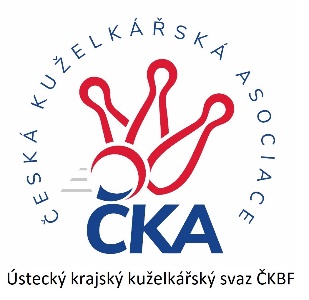       Z P R A V O D A J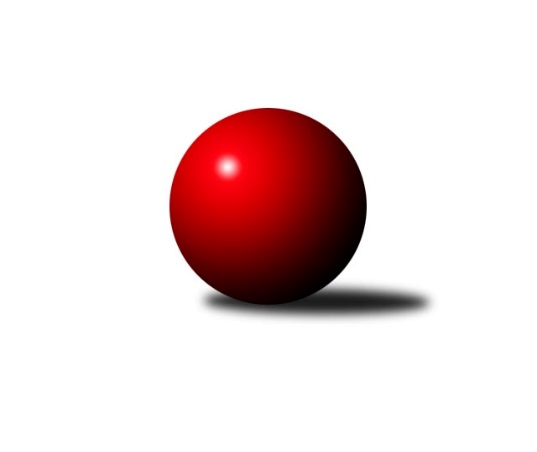 Č.13Ročník 2023/2024	20.1.2024Nejlepšího výkonu v tomto kole: 1676 dosáhlo družstvo: TJ VTŽ Chomutov BOkresní přebor - skupina A 2023/2024Výsledky 13. kolaSouhrnný přehled výsledků:TJ Slovan Vejprty	- TJ Elektrárny Kadaň C	1:5	1573:1617	2.0:6.0	16.1.SKK Bílina B	- TJ Sokol Údlice C	4:2	1592:1551	5.0:3.0	19.1.TJ VTŽ Chomutov B	- TJ KK Louny B	6:0	1676:1486	6.5:1.5	20.1.TJ Lokomotiva Žatec B	- TJ Sokol Údlice B	5:1	1581:1486	6.0:2.0	20.1.Tabulka družstev:	1.	TJ Elektrárny Kadaň C	13	9	1	3	50.0 : 28.0 	64.5 : 39.5 	 1609	19	2.	TJ Sokol Údlice B	13	8	0	5	52.5 : 25.5 	68.0 : 36.0 	 1622	16	3.	TJ Slovan Vejprty	13	8	0	5	45.0 : 33.0 	55.5 : 48.5 	 1575	16	4.	SKK Bílina B	13	7	1	5	42.5 : 35.5 	54.5 : 49.5 	 1608	15	5.	TJ Sokol Údlice C	13	7	0	6	41.0 : 37.0 	52.5 : 51.5 	 1568	14	6.	TJ Lokomotiva Žatec B	13	5	2	6	34.0 : 44.0 	49.0 : 55.0 	 1530	12	7.	TJ VTŽ Chomutov B	13	5	0	8	31.0 : 47.0 	42.0 : 62.0 	 1578	10	8.	TJ KK Louny B	13	1	0	12	16.0 : 62.0 	30.0 : 74.0 	 1453	2Podrobné výsledky kola:	 TJ Slovan Vejprty	1573	1:5	1617	TJ Elektrárny Kadaň C	Bohuslav Hoffman	 	 183 	 180 		363 	 0:2 	 403 	 	208 	 195		Petr Strnad	Josef Hudec	 	 204 	 183 		387 	 0:2 	 394 	 	208 	 186		Jan Zach	Josef Malár	 	 199 	 211 		410 	 0:2 	 442 	 	218 	 224		Lada Strnadová	Johan Hablawetz	 	 209 	 204 		413 	 2:0 	 378 	 	189 	 189		Jaroslav Seifertrozhodčí: Josef HudecNejlepší výkon utkání: 442 - Lada Strnadová	 SKK Bílina B	1592	4:2	1551	TJ Sokol Údlice C	Veronika Šílová	 	 193 	 195 		388 	 0:2 	 416 	 	207 	 209		Blažej Kašný	Roman Moucha	 	 210 	 205 		415 	 2:0 	 395 	 	196 	 199		Jaroslava Paganiková	Miroslav Šaněk	 	 213 	 167 		380 	 1:1 	 391 	 	209 	 182		Karel Nudčenko	Tomáš Šaněk	 	 200 	 209 		409 	 2:0 	 349 	 	174 	 175		Radek Mihalrozhodčí: Roman MouchaNejlepší výkon utkání: 416 - Blažej Kašný	 TJ VTŽ Chomutov B	1676	6:0	1486	TJ KK Louny B	Filip Prokeš	 	 237 	 183 		420 	 1.5:0.5 	 376 	 	193 	 183		Jana Salačová	Lenka Nováková	 	 253 	 202 		455 	 1:1 	 449 	 	233 	 216		Miroslav Sodomka	Rudolf Tesařík	 	 213 	 191 		404 	 2:0 	 347 	 	197 	 150		Petr Pop	Milan Šmejkal	 	 214 	 183 		397 	 2:0 	 314 	 	149 	 165		František Pfeiferrozhodčí: Rudolf TesaříkNejlepší výkon utkání: 455 - Lenka Nováková	 TJ Lokomotiva Žatec B	1581	5:1	1486	TJ Sokol Údlice B	Jan Rajtmajer	 	 211 	 176 		387 	 2:0 	 359 	 	197 	 162		Michal Šlajchrt	Anna Rajtmajerová	 	 187 	 219 		406 	 2:0 	 350 	 	184 	 166		Antonín Šulc	Veronika Rajtmajerová	 	 184 	 194 		378 	 1:1 	 391 	 	203 	 188		Emil Campr	Pavel Vacinek	 	 187 	 223 		410 	 1:1 	 386 	 	199 	 187		Jindřich Šebelíkrozhodčí: Pavel VacinekNejlepší výkon utkání: 410 - Pavel VacinekPořadí jednotlivců:	jméno hráče	družstvo	celkem	plné	dorážka	chyby	poměr kuž.	Maximum	1.	Lenka Nováková 	TJ VTŽ Chomutov B	430.45	297.3	133.2	7.1	5/7	(455)	2.	Rudolf Šamaj 	SKK Bílina B	423.33	294.9	128.5	5.4	5/7	(448)	3.	Josef Hudec 	TJ Slovan Vejprty	422.83	295.4	127.5	8.6	6/6	(472)	4.	Miroslav Sodomka 	TJ KK Louny B	419.80	284.7	135.1	6.9	5/7	(458)	5.	Roman Moucha 	SKK Bílina B	419.20	289.6	129.6	6.2	6/7	(439)	6.	Tomáš Šaněk 	SKK Bílina B	418.90	291.9	127.0	6.7	5/7	(442)	7.	Lada Strnadová 	TJ Elektrárny Kadaň C	415.60	285.7	129.9	6.5	5/6	(446)	8.	Milan Daniš 	TJ Sokol Údlice C	410.53	278.5	132.0	7.7	5/7	(419)	9.	Zbyněk Vytiska 	TJ VTŽ Chomutov B	410.52	285.4	125.1	5.6	7/7	(437)	10.	Blažej Kašný 	TJ Sokol Údlice C	408.63	290.1	118.5	8.0	5/7	(434)	11.	Milan Lanzendörfer 	TJ Slovan Vejprty	407.31	282.9	124.4	9.1	6/6	(460)	12.	Jindřich Šebelík 	TJ Sokol Údlice B	407.08	273.2	133.8	7.2	5/6	(438)	13.	Petr Strnad 	TJ Elektrárny Kadaň C	406.64	282.3	124.3	11.5	6/6	(466)	14.	Petr Teinzer 	TJ Lokomotiva Žatec B	399.96	280.1	119.8	9.8	6/7	(425)	15.	Filip Prokeš 	TJ VTŽ Chomutov B	399.90	285.5	114.4	11.6	7/7	(458)	16.	Jan Zach 	TJ Elektrárny Kadaň C	398.08	288.8	109.3	11.3	6/6	(458)	17.	Emil Campr 	TJ Sokol Údlice B	397.80	282.6	115.2	9.6	5/6	(419)	18.	Michal Šlajchrt 	TJ Sokol Údlice B	397.28	278.0	119.3	8.3	5/6	(428)	19.	Pavel Nocar  ml.	TJ Elektrárny Kadaň C	397.10	291.5	105.6	10.6	5/6	(440)	20.	Jan Čermák 	TJ Lokomotiva Žatec B	395.58	283.7	111.9	7.8	6/7	(431)	21.	Karel Nudčenko 	TJ Sokol Údlice C	392.57	268.0	124.6	10.0	5/7	(421)	22.	Josef Šíma 	SKK Bílina B	390.47	273.8	116.7	10.1	5/7	(404)	23.	Pavel Vacinek 	TJ Lokomotiva Žatec B	390.08	271.8	118.3	11.2	6/7	(449)	24.	Antonín Šulc 	TJ Sokol Údlice B	388.88	271.9	117.0	8.0	4/6	(430)	25.	Bohuslav Hoffman 	TJ Slovan Vejprty	385.92	271.2	114.7	13.8	5/6	(418)	26.	Rudolf Tesařík 	TJ VTŽ Chomutov B	382.04	275.7	106.4	13.4	5/7	(425)	27.	Jaroslav Seifert 	TJ Elektrárny Kadaň C	381.05	277.9	103.2	13.6	4/6	(443)	28.	Josef Malár 	TJ Slovan Vejprty	377.61	266.9	110.7	12.2	5/6	(410)	29.	Jana Salačová 	TJ KK Louny B	374.76	268.7	106.1	11.2	5/7	(407)	30.	Radek Mihal 	TJ Sokol Údlice C	371.50	267.9	103.6	12.4	6/7	(410)	31.	Veronika Rajtmajerová 	TJ Lokomotiva Žatec B	370.85	265.6	105.3	13.6	5/7	(413)	32.	Anna Rajtmajerová 	TJ Lokomotiva Žatec B	369.70	266.0	103.7	11.8	5/7	(406)	33.	Milan Šmejkal 	TJ VTŽ Chomutov B	354.32	258.8	95.5	16.3	5/7	(428)	34.	Gabriel Baláž 	TJ Slovan Vejprty	346.38	245.9	100.5	15.4	4/6	(380)	35.	Martina Drahošová 	TJ KK Louny B	330.38	245.9	84.5	18.1	6/7	(414)		Jaroslav Verner 	TJ Sokol Údlice B	460.20	315.1	145.1	4.7	3/6	(512)		Jaroslava Paganiková 	TJ Sokol Údlice C	423.25	292.6	130.6	6.2	4/7	(478)		Johan Hablawetz 	TJ Slovan Vejprty	413.00	281.0	132.0	8.0	1/6	(413)		Eduard Houdek 	TJ Sokol Údlice B	401.38	291.5	109.9	11.0	2/6	(420)		Jaroslav Hodinář 	TJ Sokol Údlice B	397.90	280.3	117.6	9.2	3/6	(419)		Veronika Šílová 	TJ KK Louny B	393.75	277.9	115.9	10.4	4/7	(454)		Miroslav Šaněk 	SKK Bílina B	391.89	270.4	121.5	10.3	3/7	(413)		Petr Pop 	TJ KK Louny B	384.25	276.8	107.5	11.0	2/7	(432)		Miroslav Farkaš 	TJ Slovan Vejprty	376.00	280.0	96.0	16.0	1/6	(376)		František Pfeifer 	TJ KK Louny B	373.06	261.9	111.1	11.3	4/7	(445)		Milan Bašta 	TJ KK Louny B	371.50	265.8	105.7	11.9	4/7	(416)		Jan Štefl 	SKK Bílina B	370.75	270.6	100.1	12.8	4/7	(397)		Michal Janči 	TJ Sokol Údlice C	357.00	270.0	87.0	18.0	1/7	(357)		Soňa Tesaříková 	TJ VTŽ Chomutov B	356.50	262.5	94.0	14.5	1/7	(375)		Jana Černíková 	SKK Bílina B	349.44	255.9	93.6	15.3	3/7	(355)		Jan Rajtmajer 	TJ Lokomotiva Žatec B	346.55	251.8	94.8	15.5	4/7	(400)		Jitka Váňová 	TJ VTŽ Chomutov B	341.00	259.0	82.0	21.0	1/7	(341)		Jiří Suchánek 	TJ Sokol Údlice C	339.92	244.2	95.8	17.1	4/7	(363)		Jan Tůma 	TJ VTŽ Chomutov B	297.00	211.0	86.0	16.0	1/7	(297)		Ladislav Kandr 	TJ KK Louny B	268.00	216.5	51.5	31.5	2/7	(287)Sportovně technické informace:Starty náhradníků:registrační číslo	jméno a příjmení 	datum startu 	družstvo	číslo startu
Hráči dopsaní na soupisku:registrační číslo	jméno a příjmení 	datum startu 	družstvo	24951	Johan Hablawetz	16.01.2024	TJ Slovan Vejprty	4044	Petr Pop	20.01.2024	TJ KK Louny B	25839	Jana Salačová	20.01.2024	TJ KK Louny B	23732	Veronika Šílová	19.01.2024	SKK Bílina B	Program dalšího kola:14. kolo2.2.2024	pá	17:00	TJ KK Louny B - TJ Sokol Údlice B	2.2.2024	pá	17:00	SKK Bílina B - TJ Slovan Vejprty	3.2.2024	so	14:00	TJ Lokomotiva Žatec B - TJ Elektrárny Kadaň C	3.2.2024	so	14:30	TJ Sokol Údlice C - TJ VTŽ Chomutov B	Nejlepší šestka kola - absolutněNejlepší šestka kola - absolutněNejlepší šestka kola - absolutněNejlepší šestka kola - absolutněNejlepší šestka kola - dle průměru kuželenNejlepší šestka kola - dle průměru kuželenNejlepší šestka kola - dle průměru kuželenNejlepší šestka kola - dle průměru kuželenNejlepší šestka kola - dle průměru kuželenPočetJménoNázev týmuVýkonPočetJménoNázev týmuPrůměr (%)Výkon5xLenka NovákováChomutov B4554xLada StrnadováEl. Kadaň C113.454423xMiroslav SodomkaKK Louny B4495xLenka NovákováChomutov B112.84556xLada StrnadováEl. Kadaň C4423xMiroslav SodomkaKK Louny B111.314492xFilip ProkešChomutov B4205xBlažej KašnýÚdlice C107.424164xBlažej KašnýÚdlice C4166xRoman MouchaBílina B107.174157xRoman MouchaBílina B4152xPavel VacinekŽatec B106.03410